 國立雲林科技大學109學年度第2學期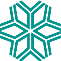 財務金融所碩士學分班招生簡章【主辦單位】 國立雲林科技大學 財務金融所推廣班【依    據】 專科以上學校推廣教育實施辦法【開課時間】 110年2月27日〜110年6月30日 (本系保留上課時間變動權利)【授課地點】 斗六班-國立雲林科技大學【報名日期】 即日起至110年2月20日止，以郵戳為憑。【報名方式】 採通訊報名【報名費用】 斗六班-每門課NT$15,000元。【學分證明】 課程成績及格者（70分以上），由本校發給學分證明書、結業證書；碩士學分班及格課程累計達30學分者，發給推廣教育結業證書。【學分抵免】 學員經招生考試錄取本所碩士在職專班，修習學分可依本系學分抵免辦法申請抵免，最多抵免15學分。【簡章備索】 本系系首頁-招生訊息    http://www.umf.yuntech.edu.tw
電洽：(05)5342601轉5403 劉小姐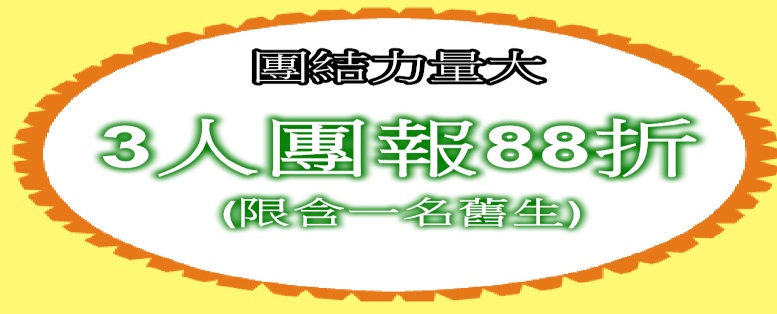 【優惠辦法】以下優惠辦法擇一適用(限開課前完成報名繳費者)：【繳費方式】匯(支)票匯(支)票抬頭：國立雲林科技大學自動提款機轉帳（ATM）銀行代號：004臺灣銀行斗六分行、帳號：031001-120522郵政劃撥戶名：國立雲林科技大學推廣班、帳號：2255-6036              請於劃撥單背後通訊欄註明『報名財務金融所選修課程名稱』【注意事項】（一）為確保教學品質，學員缺課時數超過授課時數1/4以上者，該門課視同未修且不發給學分證明。★★ 為維護學員權益，所有課程謝絕旁聽 ★★（二）本學分班開設之課程時段得視實際需要調整。（三）每班開課人數不足時，採隨班附讀（碩士在職專班）方式上課，每班附讀上限5人；學分班招生人數足以單獨開班，恕無法採隨班附讀方式上課。（四）a.報名資料恕不退還；本系因故未能開班，學員繳交之學分費用全額無息退還。      b.學員完成報名繳費後因個人因素無法上課，依專科以上學校推廣教育實施辦法標準退費： 學員自報名繳費後至開班上課日前申請退費者，退還已繳學分費、雜費等各項費用之九成。自開班上課之日起算未逾全期三分之一申請退費者，退還已繳學分費、雜費等各項費用之半數。開班上課時間已逾全期三分之一始申請退費者，不予退還。                （五）所有優惠辦法須開課日前完成報名手續(含繳費)，始符合相關優惠條件。（六）一律以E-mail寄發審查通知書。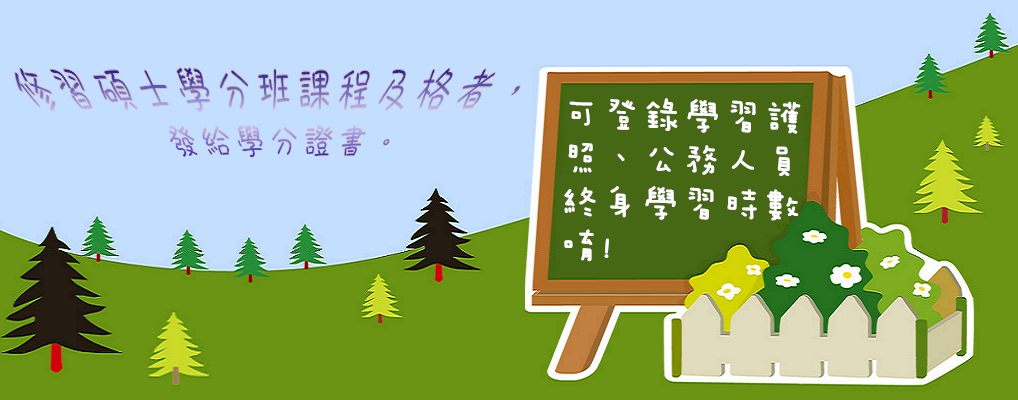 【課程簡介-碩士學分班】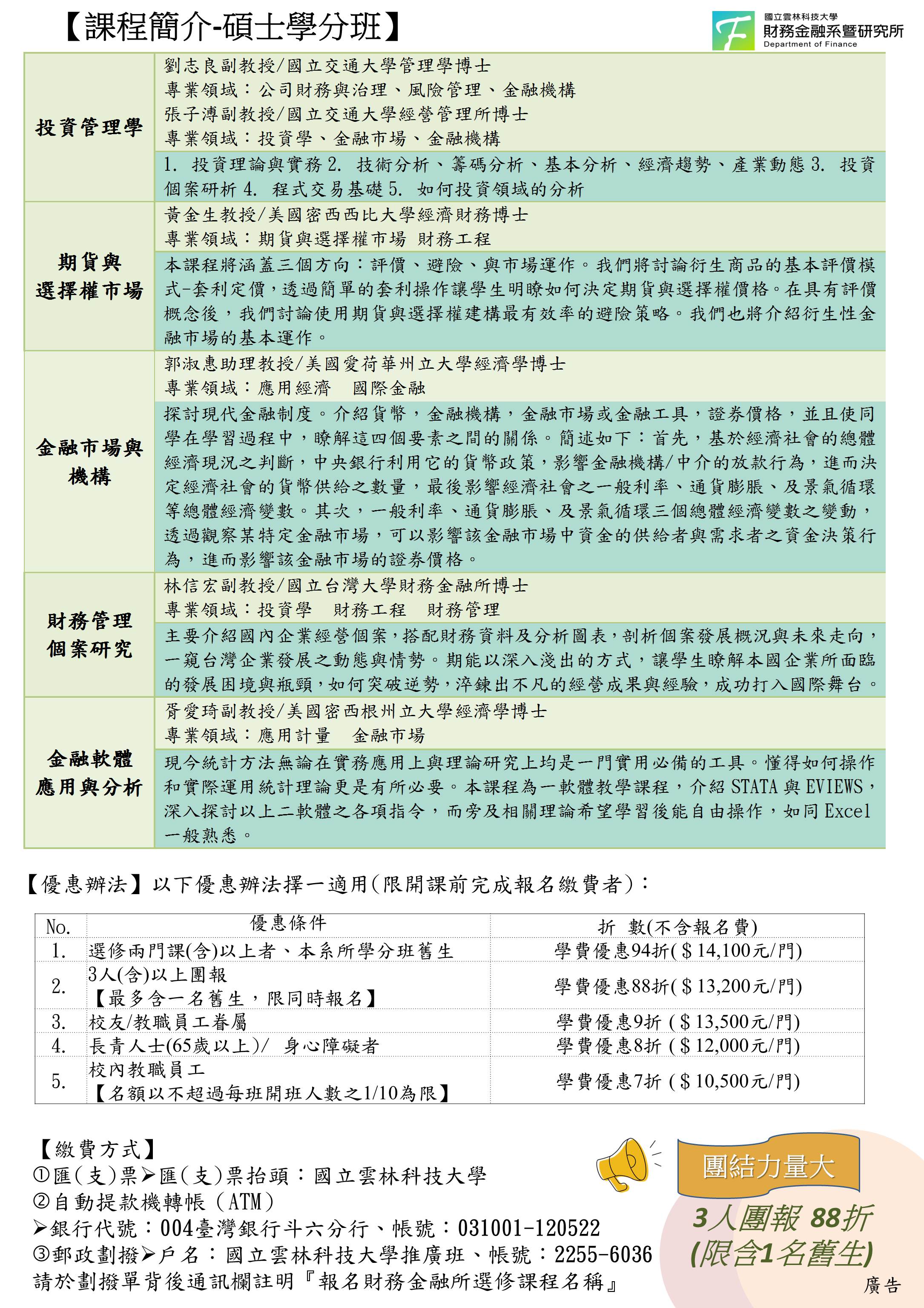 國立雲林科技大學財務金融系(所)推廣教育  109學年度第2學期‧碩士學分班報名表 本報名簡章歡迎影印使用 ◎109-2碩士學分班課程109-2碩士學分班課程109-2碩士學分班課程109-2碩士學分班課程109-2碩士學分班課程斗六班課程名稱上課時間上課時間授課教師斗六班投資管理學09:10-12:00星期六劉志良老師張子溥老師斗六班期貨與選擇權市場09:10-12:00星期六黃金生老師斗六班金融市場與機構13:10-16:00星期六郭淑惠老師斗六班財務管理個案研究16:10-19:00星期六林信宏老師斗六班金融軟體應用與分析16:10-19:00星期六胥愛琦老師招生對象大學畢業或具報考研究所同等學歷資格者。(三專畢業滿二年，二專或五專畢業滿三年)大學畢業或具報考研究所同等學歷資格者。(三專畢業滿二年，二專或五專畢業滿三年)大學畢業或具報考研究所同等學歷資格者。(三專畢業滿二年，二專或五專畢業滿三年)大學畢業或具報考研究所同等學歷資格者。(三專畢業滿二年，二專或五專畢業滿三年)招生人數選修人數未達獨立開班人數將採隨班附讀方式上課。研究所每班附讀人數上限5人(依繳費順序錄取)，額滿為止。選修人數未達獨立開班人數將採隨班附讀方式上課。研究所每班附讀人數上限5人(依繳費順序錄取)，額滿為止。選修人數未達獨立開班人數將採隨班附讀方式上課。研究所每班附讀人數上限5人(依繳費順序錄取)，額滿為止。選修人數未達獨立開班人數將採隨班附讀方式上課。研究所每班附讀人數上限5人(依繳費順序錄取)，額滿為止。No.優惠條件折  數(不含報名費)1.選修兩門課(含)以上者、本系所學分班舊生學費優惠94折(＄14,100元/門)2.3人(含)以上團報【最多含一名舊生，限同時報名】學費優惠88折(＄13,200元/門)3.校友/教職員工眷屬學費優惠9折 (＄13,500元/門)4.長青人士(65歲以上)/ 身心障礙者學費優惠8折 (＄12,000元/門)5.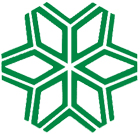 校內教職員工【名額以不超過每班開班人數之1/10為限】學費優惠7折 (＄10,500元/門)姓      名性別性別□ 男  □ 女□ 男  □ 女請貼兩吋照片一張通訊地址□□□□□←郵遞區號請務必填寫□□□□□←郵遞區號請務必填寫□□□□□←郵遞區號請務必填寫□□□□□←郵遞區號請務必填寫□□□□□←郵遞區號請務必填寫請貼兩吋照片一張公司地址□□□□□←郵遞區號請務必填寫□□□□□←郵遞區號請務必填寫□□□□□←郵遞區號請務必填寫□□□□□←郵遞區號請務必填寫□□□□□←郵遞區號請務必填寫請貼兩吋照片一張服務機關職  稱職  稱聯絡方式(Office Telephone)(Office Telephone)(Office Telephone)(Cellular Telephone)(Cellular Telephone)(Cellular Telephone)聯絡方式(Home Telephone)(Home Telephone)(Home Telephone)(E-mail)(E-mail)(E-mail)最高學歷學校：           科系：學校：           科系：學校：           科系：學校：           科系：學校：           科系：學校：           科系：交通工具□ 汽車車號：            （辦理免費停車證用）□ 汽車車號：            （辦理免費停車證用）□ 汽車車號：            （辦理免費停車證用）□ 汽車車號：            （辦理免費停車證用）□ 汽車車號：            （辦理免費停車證用）□ 汽車車號：            （辦理免費停車證用）擬修科目□投資管理學             □期貨與選擇權市場   □金融市場與機構         □財務管理個案研究□金融軟體應用與分析     □投資管理學             □期貨與選擇權市場   □金融市場與機構         □財務管理個案研究□金融軟體應用與分析     □投資管理學             □期貨與選擇權市場   □金融市場與機構         □財務管理個案研究□金融軟體應用與分析     □投資管理學             □期貨與選擇權市場   □金融市場與機構         □財務管理個案研究□金融軟體應用與分析     □投資管理學             □期貨與選擇權市場   □金融市場與機構         □財務管理個案研究□金融軟體應用與分析     □投資管理學             □期貨與選擇權市場   □金融市場與機構         □財務管理個案研究□金融軟體應用與分析     取得學分班資料來源為加強本校對學員之服務品質，煩請學員勾選以下項目以作日後文宣改進方向：□舊生.第   期 □            報紙 □宣傳單 □親友介紹 □學校電子看板 □推廣教育中心網頁 □財務金融系網頁 □其他                為加強本校對學員之服務品質，煩請學員勾選以下項目以作日後文宣改進方向：□舊生.第   期 □            報紙 □宣傳單 □親友介紹 □學校電子看板 □推廣教育中心網頁 □財務金融系網頁 □其他                為加強本校對學員之服務品質，煩請學員勾選以下項目以作日後文宣改進方向：□舊生.第   期 □            報紙 □宣傳單 □親友介紹 □學校電子看板 □推廣教育中心網頁 □財務金融系網頁 □其他                為加強本校對學員之服務品質，煩請學員勾選以下項目以作日後文宣改進方向：□舊生.第   期 □            報紙 □宣傳單 □親友介紹 □學校電子看板 □推廣教育中心網頁 □財務金融系網頁 □其他                為加強本校對學員之服務品質，煩請學員勾選以下項目以作日後文宣改進方向：□舊生.第   期 □            報紙 □宣傳單 □親友介紹 □學校電子看板 □推廣教育中心網頁 □財務金融系網頁 □其他                為加強本校對學員之服務品質，煩請學員勾選以下項目以作日後文宣改進方向：□舊生.第   期 □            報紙 □宣傳單 □親友介紹 □學校電子看板 □推廣教育中心網頁 □財務金融系網頁 □其他                確認報名需繳交資料：□ 最高學歷文件影本 □ 身分證正反面影本 □ 學費繳費證明影本                                     □ 兩吋照片1張(請浮貼於報名表上)  □ 優惠序號   及證明文件確認報名需繳交資料：□ 最高學歷文件影本 □ 身分證正反面影本 □ 學費繳費證明影本                                     □ 兩吋照片1張(請浮貼於報名表上)  □ 優惠序號   及證明文件確認報名需繳交資料：□ 最高學歷文件影本 □ 身分證正反面影本 □ 學費繳費證明影本                                     □ 兩吋照片1張(請浮貼於報名表上)  □ 優惠序號   及證明文件確認報名需繳交資料：□ 最高學歷文件影本 □ 身分證正反面影本 □ 學費繳費證明影本                                     □ 兩吋照片1張(請浮貼於報名表上)  □ 優惠序號   及證明文件確認報名需繳交資料：□ 最高學歷文件影本 □ 身分證正反面影本 □ 學費繳費證明影本                                     □ 兩吋照片1張(請浮貼於報名表上)  □ 優惠序號   及證明文件確認報名需繳交資料：□ 最高學歷文件影本 □ 身分證正反面影本 □ 學費繳費證明影本                                     □ 兩吋照片1張(請浮貼於報名表上)  □ 優惠序號   及證明文件確認報名需繳交資料：□ 最高學歷文件影本 □ 身分證正反面影本 □ 學費繳費證明影本                                     □ 兩吋照片1張(請浮貼於報名表上)  □ 優惠序號   及證明文件本人已經詳閱招生簡章，並知悉相關之權利義務。學員簽名：本人已經詳閱招生簡章，並知悉相關之權利義務。學員簽名：本人已經詳閱招生簡章，並知悉相關之權利義務。學員簽名：本人已經詳閱招生簡章，並知悉相關之權利義務。學員簽名：本人已經詳閱招生簡章，並知悉相關之權利義務。學員簽名：本人已經詳閱招生簡章，並知悉相關之權利義務。學員簽名：本人已經詳閱招生簡章，並知悉相關之權利義務。學員簽名：※身分證正面浮貼處※※身分證正面浮貼處※※身分證正面浮貼處※※身分證反面浮貼處※※身分證反面浮貼處※※身分證反面浮貼處※※身分證反面浮貼處※※ 注  意  事  項 ※※ 注  意  事  項 ※※ 注  意  事  項 ※※ 注  意  事  項 ※※ 注  意  事  項 ※※ 注  意  事  項 ※※ 注  意  事  項 ※請務必詳填上述資料，並繳交所需資料；報名資料一經報名概不退回。繳費方式：
匯(支)票匯(支)票抬頭：國立雲林科技大學
自動提款機轉帳（ATM）銀行代號：004臺灣銀行、帳號：031001-120522
郵政劃撥戶名：國立雲林科技大學推廣班、帳號：2255-6036    請於劃撥單背後通訊欄註明『報名財務金融所選修課程名稱』  諮詢專線：TEL：(05)534-2601#5403劉小姐   FAX:(05)531-2079  E-mail: liuch@yuntech.edu.tw 請於110/02/20前完成報名程序，掛號寄至「國立雲林科技大學財務金融所推廣班收」地址：64002雲林縣斗六市大學路三段123號請務必詳填上述資料，並繳交所需資料；報名資料一經報名概不退回。繳費方式：
匯(支)票匯(支)票抬頭：國立雲林科技大學
自動提款機轉帳（ATM）銀行代號：004臺灣銀行、帳號：031001-120522
郵政劃撥戶名：國立雲林科技大學推廣班、帳號：2255-6036    請於劃撥單背後通訊欄註明『報名財務金融所選修課程名稱』  諮詢專線：TEL：(05)534-2601#5403劉小姐   FAX:(05)531-2079  E-mail: liuch@yuntech.edu.tw 請於110/02/20前完成報名程序，掛號寄至「國立雲林科技大學財務金融所推廣班收」地址：64002雲林縣斗六市大學路三段123號請務必詳填上述資料，並繳交所需資料；報名資料一經報名概不退回。繳費方式：
匯(支)票匯(支)票抬頭：國立雲林科技大學
自動提款機轉帳（ATM）銀行代號：004臺灣銀行、帳號：031001-120522
郵政劃撥戶名：國立雲林科技大學推廣班、帳號：2255-6036    請於劃撥單背後通訊欄註明『報名財務金融所選修課程名稱』  諮詢專線：TEL：(05)534-2601#5403劉小姐   FAX:(05)531-2079  E-mail: liuch@yuntech.edu.tw 請於110/02/20前完成報名程序，掛號寄至「國立雲林科技大學財務金融所推廣班收」地址：64002雲林縣斗六市大學路三段123號請務必詳填上述資料，並繳交所需資料；報名資料一經報名概不退回。繳費方式：
匯(支)票匯(支)票抬頭：國立雲林科技大學
自動提款機轉帳（ATM）銀行代號：004臺灣銀行、帳號：031001-120522
郵政劃撥戶名：國立雲林科技大學推廣班、帳號：2255-6036    請於劃撥單背後通訊欄註明『報名財務金融所選修課程名稱』  諮詢專線：TEL：(05)534-2601#5403劉小姐   FAX:(05)531-2079  E-mail: liuch@yuntech.edu.tw 請於110/02/20前完成報名程序，掛號寄至「國立雲林科技大學財務金融所推廣班收」地址：64002雲林縣斗六市大學路三段123號請務必詳填上述資料，並繳交所需資料；報名資料一經報名概不退回。繳費方式：
匯(支)票匯(支)票抬頭：國立雲林科技大學
自動提款機轉帳（ATM）銀行代號：004臺灣銀行、帳號：031001-120522
郵政劃撥戶名：國立雲林科技大學推廣班、帳號：2255-6036    請於劃撥單背後通訊欄註明『報名財務金融所選修課程名稱』  諮詢專線：TEL：(05)534-2601#5403劉小姐   FAX:(05)531-2079  E-mail: liuch@yuntech.edu.tw 請於110/02/20前完成報名程序，掛號寄至「國立雲林科技大學財務金融所推廣班收」地址：64002雲林縣斗六市大學路三段123號請務必詳填上述資料，並繳交所需資料；報名資料一經報名概不退回。繳費方式：
匯(支)票匯(支)票抬頭：國立雲林科技大學
自動提款機轉帳（ATM）銀行代號：004臺灣銀行、帳號：031001-120522
郵政劃撥戶名：國立雲林科技大學推廣班、帳號：2255-6036    請於劃撥單背後通訊欄註明『報名財務金融所選修課程名稱』  諮詢專線：TEL：(05)534-2601#5403劉小姐   FAX:(05)531-2079  E-mail: liuch@yuntech.edu.tw 請於110/02/20前完成報名程序，掛號寄至「國立雲林科技大學財務金融所推廣班收」地址：64002雲林縣斗六市大學路三段123號請務必詳填上述資料，並繳交所需資料；報名資料一經報名概不退回。繳費方式：
匯(支)票匯(支)票抬頭：國立雲林科技大學
自動提款機轉帳（ATM）銀行代號：004臺灣銀行、帳號：031001-120522
郵政劃撥戶名：國立雲林科技大學推廣班、帳號：2255-6036    請於劃撥單背後通訊欄註明『報名財務金融所選修課程名稱』  諮詢專線：TEL：(05)534-2601#5403劉小姐   FAX:(05)531-2079  E-mail: liuch@yuntech.edu.tw 請於110/02/20前完成報名程序，掛號寄至「國立雲林科技大學財務金融所推廣班收」地址：64002雲林縣斗六市大學路三段123號